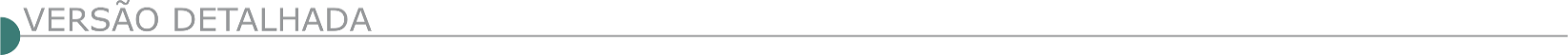 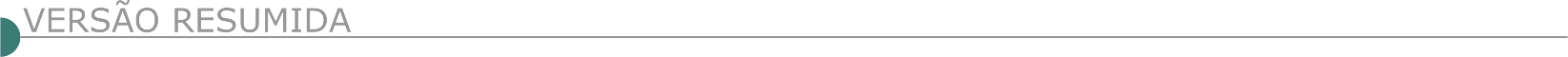 ESTADO DE MINAS GERAISPREFEITURA MUNICIPAL DE ALVORADA DE MINAS - AVISO DE LICITAÇÃO PROCESSO LICITATÓRIO 120/2023 MODALIDADE TOMADA DE PREÇO 006/2023 A Prefeitura Municipal de Alvorada de Minas - MG torna público, que fará realizar licitação na modalidade Tomada de Preço com o objeto contratação de empresa especializada para a EXECUÇÃO DE OBRAS DE CONS- TRUÇÃO DE CASAS POPULARES, visando atender às necessidades HABITACIONAIS DA POPULAÇÃO DE BAIXA RENDA no muni- cípio de Alvorada de Minas, com entrega dos envelopes de HABILITA- ÇÃO E PROPOSTA NO DIA 11 de dezembro de 2023 às 09:00:00h, nos termos da Lei 8.666/93 e suas posteriores alterações. Aos interessa- dos, demais informações bem como EDITAL COMPLETO ESTARÁ à disposição no SITE: http://www.alvoradademinas.mg.gov.br - Pre- feitura Municipal de Alvorada de Minas, situada à Av. José Madureira Horta, 190 - Centro, E-MAIL: licitacao@alvoradademinas.mg.gov.br e/ou licitacaoalvoradademinas@gmail.com ou ATRAVÉS DO TELE- FONE: (31) 3862-1121 em horário comercial.ARAXÁ CÂMARA MUNICIPAL - PROCESSO Nº: 05/2023 PREGÃO PRESENCIAL Nº: 05/2023Encontra-se aberta a licitação em epígrafe. Objeto: contratação de empresa especializada para executar a demolição e a reconstrução do forro de gesso nas salas administrativas da Câmara Municipal de Araxá, incluso o fornecimento de mão de obra e materiais. Credenciamento: 06/12/2023 das 15 h às 15:45 h. Abertura: 06/12/2023 às 16 h. Local: Av. João Paulo II, 1200 – Bairro Guilhermina Vieira Chaer. O edital poderá ser acessado em: www.araxa.mg.leg.br. Informações: (34) 3612-6959.BARÃO DE COCAIS PREFEITURA MUNICIPAL ABERTURA DO PROCESSO LICITATÓRIO Nº 135/2023 CONCORRÊNCIA ELETRÔNICA Nº 019/2023, Objeto: Concorrência pública com sistema de registro de preços, do tipo menor preço global, sob regime de empreitada por preço unitário, visando a contratação de empresa para futura e eventual prestação de serviços de manutenção de piso intertravado no município de Barão de Cocais/MG. Data limite de envio das propostas: 06/12/2023 às 09h00min. Data de início da disputa: 06/12/2023 às 09h30min. Referência de tempo: Horário de Brasília. O editale seus anexosestarão disponíveis na íntegra no site https:// licitar.digital/ - Licitação ID 17808, no Portal do Município: www.baraodecocais.mg.gov.br - Licitações - CO 19/2023 e no Portal Nacional de Contratações Públicas - PNCP. Douglas Aleixo Pena - Secretário Municipal de Obras e Saneamento. CAPITÃO ANDRADE PREFEITURA MUNICIPAL ABERTURA DE PROCESSO LICITATORIO Nº 078/2023 Torna público a abertura da modalidade TOMADA DE PREÇOS Nº 008/2023, menor preço global, cujo objeto é a Contratação de pessoa jurídica com habilidade em engenharia, para obras de calcamento nas Ruas Alfredo Teixeira e Wlisses Batista Porto, no Bairro Nossa Senhora Aparecida, no município de Capitão Andrade/MG, recursos do acordo da VALE pelo rompimento das barragens da VALE S.A. em Brumadinho, recursos provenientes do Termo Judicial de reparação de impactos socioeconômicos e socioambientais que especifica à LEI nº 23.830, de 28/07/2021. A abertura será no dia 07 de dezembro de 2023 às 08:00 horas, na Prefeitura Municipal de Capitão Andrade/MG, na Rua Messias Nogueira da Silva, 500 – Centro, Capitão Andrade/MG. O Edital poderá ser lido e obtido no período de 21 de novembro de 2023 a 07 de dezembro de 2023, através do portal da transparência https://www.transparencia.capitaoandrade.mg.gov.br/licitacoes/ ou pelo tel.: (33) 3231-9124, de segunda a sexta das 07:00 às 13:00 horas.CAMPESTRE PREFEITURA MUNICIPAL PROCESSO LICITATÓRIO Nº 109/2023 CONCORRÊNCIA PÚBLICA Nº 005/2023 Torna público a Concorrência Pública nº 005/2023, que tem por finalidade selecionar e contratar empresa especializada para execução de pavimentação asfáltica em CBUQ, sobre a ponte da Avenida João Muniz Filho, com o fornecimento de mão de obra e materiais necessários à completa e perfeita implantação de todos os elementos definidos nos termos do Edital e Anexos. Prazo máximo para protocolo de envelopes proposta e documentação: 22/12/2023, ás 09h, na sede da Prefeitura Municipal de Campestre, situada à rua Cel. José Custódio, 84. Retirada edital: www.campestre.mg.gov.br. CAPUTIRA CÂMARA MUNICIPAL REPUBLICAÇÃO DA TOMADA DE PREÇOS Nº 01/2023. AVISO DE REPUBLICAÇÃO DE EDITAL - TP Nº 01/2023. A Câmara Municipal de Caputira torna público Edital Tomada de Preços nº 001/2023 - Contratação de prestação de serviços de empresa do ramo da construção civil, para proceder a reforma do prédio da Câmara Municipal de Caputira/MG. Abertura dia 06/12/2023, às 14h00min na Rua Sebastião Palmeira, nº 21, Caputira/MG. Edital disponível na sede da instituição. Informações, tel.: (31) 3873-5102 ou e-mails: camara@caputira. mg.leg.br e camaracaputira@gmail.com.CAPINÓPOLIS PREFEITURA MUNICIPAL AVISO DA TP Nº 011/2023Tipo Menor Preço Global. Objeto: Contratação de pessoa jurídica especializada, sob regime de empreitada por preço global, com fornecimento de equipamentos, mão-de-obra, materiais e dos serviços técnicos necessários para execução de obra de finalização da ETE (Estação de Tratamento de Esgoto) com utilização de recursos de Transferência Especial do Estado. Data da entrega e abertura dos envelopes: 07/12/2023 às 13h00min (treze horas). O Edital encontra-se disponível no site: www.capinopolis.mg.gov.br. Informações pelo telefone: 034- 3263-0320. FORMIGA/MG - PROCESSO DE LICITAÇÃO Nº 184/2023 MD. CCÊCIº 008/2023.Tipo: Menor preço. egime de execução: empreitada por preço unitário. Objeto: Contratação de empresa especializada para executar obra de construção de interceptores de esgoto nos córregos Bela Vista e Água Vermelha, conforme projetos, memoriais de cálculo e descritivos, planilha orçamentária e cronograma físico-financeiro, por meio dos contratos de financiamentos nº 336.494/21 e 350.583/22 e firmados com o Banco de Desenvolvimento de Minas Gerais S.A (BDMG). O protocolo dos envelopes será dia 22/12/2023 as 08:00hs. A abertura da sessão será no dia 22/12/2023 as 08:10hs. Local: R. Barão de Piumhi 92-A, Diretoria de Compras Públicas, Formiga – MG. Informações: telefone (37) 3329- 1843 / 3329-1844; e-mail: licitacaoformigamg@gmail.com; site: www.formiga.mg.gov.br. GONÇALVES PREFEITURA MUNICIPAL TOMADA DE PREÇOS Nº 006/2023. AVISO DE LICITAÇÃO O Município de Gonçalves/MG, com sede na Rua Cap. Antônio Carlos, nº 196, Centro, Gonçalves/MG, torna público que se encontra aberto o Processo Licitatório nº 098/2023 - Tomada de Preços nº 006/2023 com Objetivo de execução de obra de reforma na Escola Municipal “Antenor Vieira da Silva”. Data limite para entrega dos envelopes e abertura da primeira sessão: 08/12/2023 às 08h30min. Edital disponível em: www.goncalves.mg.gov.br. Informações: marcio@goncalves.mg.gov. br ou luana.marcio.licitacao@gmail.com. ITAUNA  - SAAE - SERVIÇO AUTÔNOMO DE ÁGUA E ESGOTO DE ITAUNA - PREGÃO ELETRÔNICO Nº 77/2023 - (DECRETO Nº 10.024/2019)Objeto: Pregão Eletrônico - Contratação de empresa especializada na execução de serviço de recomposição de pavimentação poliédrica - Edital a partir de: 21/11/2023 das 08:00 às 11:00 Hs e das 12:00 às 17:59 Hs - Endereço: Rua Nonô Ventura, 394 - Bairro Lourdes - Itaúna (MG) - Telefone: (0xx37) 32495800 - Entrega da Proposta:  a partir de 21/11/2023 às 08:00Hs - Abertura da Proposta:  em 04/12/2023 às 09:00Hs, no endereço: www.compras.gov.br. JEQUITINHONHA PREFEITURA MUNICIPAL AVISO DE LICITAÇÃO - TOMADA DE PREÇOS Nº 10/2023 PROCESSO LICITATÓRIO Nº 089/2023. Objeto: Contratação de empresa sob o regime de empreitada global, para a execução de Obras de Pavimen- tação em pré-moldado de concreto (Bloquete sextavado) nas ruas Pro- fessor Manoel do Norte (parte 1 e 2), Guabirobas e Ingazeiros no bairro Morada Nova, no município de Jequitinhonha, com fornecimento total de equipamentos, materiais e mão-de-obra, em conformidade com planilhas e projetos anexos. Abertura: 07/12/2023 às 08h00min. Edi- tal e demais Informações na sala de licitações à Av. Pedro Ferreira, 159, Centro, CEP: 39.960-000 das 08h00min às 17h00min, Fone: (33) 3741-2570, também no site: www.jequitinhonha.mg.gov.br. LIMA DUARTE - AVISO DE PUBLICAÇÃO DE LICITAÇÃO. PREGÃO PRESEN- CIAL N° 30/2023. A Prefeitura Municipal de Lima Duarte torna público a publicação do PL n° 220/2023 – Pregão Presencial Nº 30/2023, que acontecerá no dia 01/12/2023. Objeto: Constitui objeto desta licitação a contratação de empresa, através do sistema de Registro de Preços, para futuras e eventuais prestações de serviços de destinação final de resí- duos sólidos urbanos (RSU) em conformidade com a NBR10004 em Aterro Sanitário devidamente licenciado, e locação de caçamba aprox. 40m³ sistema rollon rollof, conforme especificações e quantitativos constantes nos Anexos presentes neste Edital. Informações sobre o edi- tal estão à disposição dos interessados no site http://www.limaduarte. mg.gov.br/, com a CPL, na Praça JK, 173 – em horário comercial, pelo telefone (32) 3281.1282 e/ou pelo email licitacao@limaduarte.mg.gov.br. MARIANA - SERVIÇO AUTÔNOMO DE ÁGUA E ESGOTO - SAAE AVISO DE REPUBLICAÇÃO DE LICITAÇÃO– TOMADA DE PREÇOS- TP 004/2023 - PRC 033/2023 Torna público para conhecimento e participação de todo aquele a quem interessar que fará realizar licitação na modalidade de Tomada de preços, do Tipo Menor Preço Global destinada à Execução das Obras de Implantação do Sistema de Abastecimento de Água – Saa, Vila Real Alto do Rosário, em Mariana, Minas Gerais. em conformidade com as especificações dos serviços estabelecidos no termo de referência. Data da Realização: 07/12/2023 às 08h00min. O Edital completo deverá ser retirado no setor de licitações do SAAE (Comissão Permanente de Licitações), localizado à Rua José Raimundo Figueiredo, nº580, Bairro São Cristóvão, CEP: 35.425-059, Mariana/MG, no horário das 07h às 12h00min e das 13h às 16h ou, no endereço eletrônico www.saaemariana.mg.gov.br, ou www.mariana.mg.gov.br, no campo “Diário Oficial” ou, através do e-mail licitacao@saaemariana.mg.gov.br. Comissão Permanente de Licitações. Informações: tel. (31) 3558-3060NANUQUE - AVISO DE LICITAÇÃO –CONCORRÊNCIA PUBLICA 001/2023 O Município de Nanuque/MG torna público que estará realizando licitação na modalidade de CONCORRÊNCIA PUBLICA 001/2023, Contratação de Empresa para pavimentação asfáltica em CBUQ com Drenagem Superficial, da Av. Anhanguera, Bairro Vila Esperança – Nanuque/MG. Abertura será às 09h:00 mm do dia 26 de dezembro de 2023. O Edital poderá ser consultado no endereço www.nanuque.mg.gov.br ou através do email licitacao@nanuque.mg.gov.br.PREFEITURA MUNICIPAL DE PIUMHI AVISO DE LICITAÇÃO CONCORRÊNCIA Nº17/2023 PROCESSO LICITATÓRIO Nº129/2023 O Município de Piumhi/MG, pessoa jurídica de direito público interno, inscrito no CNPJ sob o nº 16.781.346/0001-04, torna público que realizará a licitação na modalidade CONCORRÊNCIA Nº17/2023, tipo menor preço global, cujo objeto visa à contratação de empresa especializada para execução da obra de pavimentação poliédrica em áreas rurais, nos termos do Contrato de Repasse nº925182/2021/MDR/CAIXA, conforme Projetos, conforme Planilha Orçamentária e demais documentos que integram o presente Edital. A data final de acolhimento da documentação e proposta será até às 08:30 horas do dia 08/01/2024 e o inicio da sessão às 09:00 horas da mesma data, nos termos da Lei nº8.666/93 e demais legislações aplicáveis à espécie. Informações através do site http://prefeiturapiumhi.mg.gov.br/editais/, ou na sede da Prefeitura de 8:00 às 16:00 horas, pelo telefone (37)3371-9222.RIO POMBA PREFEITURA MUNICIPAL AVISO DE LICITAÇÃO - PROCESSO Nº 176/2023 TOMADA DE PREÇOS N° 003/2023 O MUNICÍPIO DE RIO POMBA-MG torna público que realizará LICITAÇÃO, na modalidade TOMADA DE PREÇOS, para contra- tação de empresa de engenharia para “Execução de Obra de infraes- trutura para construção de casas populares”. Data da sessão pública: 08/12/2023 às 10h00min. Local: Av. Raul Soares, 15, Centro, Rio Pom- ba-MG.Informações gerais e edital: na sede da Prefeitura (setor de lici- tação) ou no site https://www.riopomba.mg.gov.br. SANTA EFIGÊNIA DE MINAS PREFEITURA MUNICIPAL TOMADA DE PREÇOS N.º 005/2023 PROCESSO LICITATÓRIO 058/2023; Objeto: Contratação de Empresa especializada para Construção de 02 Pontes no Córrego dos Manuels, na Zona Rural do Município de Santa Efigênia de Minas. Conforme Processo n.º 59053.009711/2023-71, firmado junto ao MIDR/P.M.SANTA EFIGÊNIA DE MINAS. Torna público que fará realizar licitação a partir das 09h00min do dia 07/12/2023. A íntegra do Edital e seus anexos estarão disponíveis na Sala de Licitações, e-mail comprassantaefigeniademinas@gmail.com e no portal da transparência. Maiores informações na Rua Primeiro de Setembro, n.º 29 – Centro (33) 3297-11-41.SANTA MARGARIDA PREFEITURA MUNICIPAL EXTRATO DE PUBLICAÇÃO TOMADA DE PREÇO 013/2023 O Município de Santa Margarida-MG. Torna público, nos termos da Lei nº 8.666/93, a realização da Licitação, Processo Licitatório nº 144/2023, Tomada de Preços nº 013/2023. Objeto: contratação de pessoa jurídica especializada para a execução de obra de reforma e ampliação da Praça Cônego Arnaldo, localizada no Centro de Santa Margarida/MG, incluindo o fornecimento de todos os materiais, equi- pamentos e mão de obra necessária para a satisfatória prestação dos ser- viços, cuja origem dos recursos é o contrato de financiamento BDMG/ BF nº 334.601/21, com contrapartida do Município, visando o aten- dimento das necessidades da Secretaria Municipal de Obras, Serviços Urbanos e Habitação Tipo: MENOR PREÇO POR EMPREITADA GLOBAL. A entrega e a abertura dos envelopes será às 08h00min (oito horas), do dia 12/12/2023 (terça-feira), na sala de reuniões da Comis- são Permanente de Licitações, à Praça Cônego Arnaldo, nº 78, Centro, Santa Margarida, Estado de Minas Gerais. Informações pelo telefone (31) 3875- 1337- ou (31) 3875- 1776, também pelo e-mail: licitacao@ santamargarida.mg.gov.br e endereço eletrônico www.santamargarida.mg.gov.br.  SIMONÉSIA PREFEITURA MUNICIPAL PROCESSO LICITATÓRIO Nº 133/2023 CONCORRÊNCIA N° 003/2023. Objeto: Contratação de empresa especializada para prestação de serviços de engenharia, visando a execução de projeto de pavimentação asfáltica em concreto betuminoso usinado a quente (CBUQ) e rede de drenagem pluvial, conforme especificações constantes no Projeto Básico, Cronograma Físico-Financeiro, Memorial Descritivo, Planilha Orçamentária e demais documentos de engenharia que compõem o presente instrumento. Entrega dos envelopes: até o dia 22/12/2023 as 08:50 horas; Abertura: 22/12/2023 às 09:00 horas. O Edital e seus anexos encontram-se disponíveis no Site: www. simonesia.mg.gov.br. Informações pelo Tel.: (33) 3336-1235, no horário de 08h00min às 11h00min e 13h00min às 17h00min ou pelo e-mail: licitacao@simonesia.mg.gov.br, Ou pessoalmente na sede da Prefeitura Municipal de Simonésia/MG. UBERLÂNDIA - DEPARTAMENTO MUNICIPAL DE ÁGUA E ESGOTO - DMAE - PREGÃO PRESENCIAL Nº 143/2023 CRITÉRIO DE JULGAMENTO “MENOR PREÇO” - GLOBALCONTRATANTE: DEPARTAMENTO MUNICIPAL DE ÁGUA E ESGOTO - DMAE, OBJETO: Contratação de empresa especializada para prestação de serviços de engenharia para execução de manutenção em redes de água, em atendimento à Diretoria do Sistema de Abastecimento de Água. VALOR TOTAL ESTIMADO DA CONTRATAÇÃO: R$ 1.143.457,00 (um milhão e cento e quarenta e três mil e quatrocentos e cinquenta e sete reais). DATA DA SESSÃO PÚBLICA: 05 de dezembro de 2023 às 09h00min (horário de Brasília), no Auditório de Licitações do DMAE, Avenida Rondon Pacheco, nº 6.400, bairro Tibery, CEP nº 38.405-142.VÁRZEA DA PALMA PREFEITURA MUNICIPALTOMADA DE PREÇOS Nº.013/2023 A Prefeitura Municipal de Várzea da Palma/MG, torna público que realizará processo licitatório na modalidade tomada de preços, para Contratação de serviços para recapeamento de diversas ruas no Município, conforme solicitação da Secretaria Municipal de Infraestrutura e Transportes. Sessão de julgamento: 07/12/2023 às 08:00 horas, no Setor de Licitações, situado na Rua Cláudio Manoel da Costa, nº.1.000, Bairro Pinlar, CEP 39.260-000, Várzea da Palma. Edital na integra: http://www.varzeadapalma.mg.gov.br. Informações: telefone: (38) 3731-9225 ou e-mail varzeadapalma.contratos@yahoo.com. TOMADA DE PREÇOS Nº.014/2023 A Prefeitura Municipal de Várzea da Palma/MG, torna público que realizará processo licitatório na modalidade tomada de preços, para Contratação de empresa para realização de obra para drenagem na Rua Joaquim Marques de Carvalho, conforme solicitação da Secretaria Municipal de Infraestrutura e Transportes. Sessão de julgamento: 12/12/2023 às 08:00 horas, no Setor de Licitações, situado na Rua Cláudio Manoel da Costa, nº.1.000, Bairro Pinlar, CEP 39.260-000, Várzea da Palma. Edital na integra: http://varzeadapalma.mg.gov.br. Informações: telefone: (38) 3731-9225 ou e-mail varzeadapalma.contratos@yahoo.com.  WENCESLAU BRAZ PREFEITURA MUNICIPAL AVISO DE LICITAÇÃO –TOMADA DE PREÇOS Nº 007/2023 Tipo Menor Preço Global, referente ao processo nº 138/2023, Objeto: Contratação de empresa para Reforma de Ponte de Madeira no bairro Centro, através do Recurso Brumadinho, em atendimento a Sec. Mun. de Obras, Estradas e Serviços Urbanos,em regime de empreitada global. A sessão pública de julgamento será realizada nas dependências desta Prefeitura no dia 06/12/2023 às 09h. Adriano Sidney Lopes – Presidente da CPL.MINISTÉRIO DA DEFESA- COMANDO DO EXÉRCITO -COMANDO MILITAR DO LESTE - 4ª REGIÃO MILITAR/4ª DIVISÃO DE EXÉRCITO - 4ªBRIGADA DE INFANTARIA MOTORIZADA - 11ºBATALHÃO DE INFANTARIA DE MONTANHA -REGÃO ELETRÔNICO Nº 19/2023 - (DECRETO Nº 10.024/2019)Objeto: Pregão Eletrônico - Contratação de serviços comum de engenharia para contenção/muro gabião no 11¨ Batalhão de Infantaria de Montanha. Edital a partir de: 21/11/2023 das 10:00 às 12:00 Hs e das 13:30 às 16:00 Hs - Endereço: Ladeira Tenente Villas Boas S/n - Centro - São João Del Rei (MG) - Telefone: (0xx32) 33798608 - Entrega da Proposta:  a partir de 21/11/2023 às 10:00Hs - Abertura da Proposta:  em 01/12/2023 às 09:00Hs, no endereço: www.compras.gov.brMINISTÉRIO DA EDUCAÇÃO - UNIVERSIDADE FEDERAL DE LAVRAS -RDC ELETRÔNICO Nº 1/2023 - (LEI Nº 12.462/2011)Objeto: Escolha da proposta mais vantajosa para construção de uma casa, denominada Casa Assistiva, destinada a pesquisas sobre tecnologias para vida independente de pessoas com deficiência e pessoas idosas, conforme condições, quantidades e exigências estabelecidas no Edital e seus anexos. Edital a partir de: 21/11/2023 das 08:00 às 12:00 Hs e das 14:00 às 17:00 Hs - Endereço: Praça Prof. Edmir Sá Santos - Cx. Postal 3037 - Lavras - Entrega da Proposta: 21/11/2023 às 08:00HsDISTRITO FEDERALSECRETARIA DE ESTADO DE OBRAS E INFRAESTRUTURA - DIRETORIA ADMINISTRATIVA DEPARTAMENTO DE COMPRAS - AVISO DE LICITAÇÃO – PR. LIC. ELETRÔNICO Nº 015/2023Procedimento Licitatório Eletrônico nº 015/2023 – DECOMP/DA – do tipo menor preço modo de disputa fechado, para contratação de empresa especializada para a Construção da Unidade Básica de Saúde do INCRA 08 (UBS Modular Tipo II), situada na Área Especial E, INCRA 8 - PICAG, no Km 31 da DF 180, em Brazlândia, DF., devidamente especificado no Projeto Básico e no Edital e seus anexos - Valor estimado da contratação R$ 12.264.163,46 - Processo nº 00112-00027712/2022-50. Data e horário da licitação: 14 de dezembro de 2023 - às 9h.		ESTADO DE GOIÁS 
MUNICÍPIO DE GOIÂNIA - CONCORRÊNCIA ELETRÔNICA Nº 011/2023 O MUNICÍPIO DE GOIÂNIA, mediante solicitação da Secretaria Municipal de Infraestrutura Urbana – SEINFRA, através da Secretaria Municipal de Administração, bem como pelo titular da Pasta, designado pelo Decreto Municipal nº 4.374, de 20 de setembro de 2023, torna público aos interessados, que no dia 03 de janeiro de 2024, às 09:00 horas (horário de Brasília-DF), far-se-á a abertura da CONCORRÊNCIA ELETRÔNICA Nº 011/2023, modo de disputa Aberto e Fechado, do tipo MENOR PREÇO, nos termos da Lei 14.133/2021, conforme processo nº 23.18.000001178-9, que tem por objeto a “Contratação de empresa especializada em obras para Execução de Terraplenagem, Pavimentação, Drenagem, Obras Complementares, Sinalização e Obra de Arte Especial (Ponte) para o Prolongamento da Avenida João Luís de Almeida no Setor Criméia Oeste até a Avenida Dr. Jose Neto Carneiro no Setor Criméia Leste, em Goiânia - Goiás, em atendimento à Secretaria Municipal de Infraestrutura Urbana – SEINFRA, conforme condições e especificações estabelecidas no Edital e seus Anexos”, por meio do Portal de Compras do Governo Federal – https://www.gov.br/compras/ptbr. O Edital de Licitação encontra-se disponível na Superintendência de Licitação e Suprimentos da Secretaria Municipal de Administração, no endereço Palácio das Campinas - Venerando de Freitas Borges (Paço Municipal) Avenida do Cerrado nº 999, Bloco C, Térreo. Park Lozandes – Goiânia - GO - CEP: 74884-900, Fone: (62) 3524-4048, e-mail: comissaosemad@goiania.go.gov.br ou por meio eletrônico no site https://www.goiania.go.gov.br. ESTADO DE PERNAMBUCOAUTARQUIA DE URBANIZAÇÃO DO RECIFE AVISO DE LICITAÇÃO CONCORRÊNCIA Nº 18/2023 - CPL/URB RECIFE PROCESSO LICITATÓRIO Nº. 031/2023 - CONCORRÊNCIA Nº. 018/2023 - CPL/URB RECIFE. Objeto: Contratação de Serviços Técnicos de Engenharia para Requalificação dos Passeios Públicos da Avenida Mascarenhas de Morais e Implantação de Ciclovias (Trecho entre Avenida Maria Irene e Ponte Motocolombó), na cidade do Recife/PE - Lote 10B. Valor Máximo Aceitável: R$ 26.132.029,57. Data e hora limites para recepção dos envelopes: 05/01/2024 às 10:00 horas, data e hora para realização de sessão por videoconferência, via plataforma Google Meet: 05/01/2024 às 14:30 horas, a ser realizada e transmitida da sala da CPL/URB Recife, sita à Av. Oliveira Lima, Nº. 867, Boa Vista - Recife/PE - CEP: 50050-390. O Edital está disponível no endereço eletrônico: h t t p : / / w w w . r e c i f e . p e . g o v . b r / p o r t a l c o m p r a s / a p p / C o n s Av i s o s P e s q u i s a r.php, ou na sala da CPL, em dias úteis e de funcionamento, no horário de 8:00 às 12:00 horas, mediante a entrega de 01 (um) DVD virgem ou outro tipo de mídia ou, ainda, através do e-mail cplurb@recife.pe.gov.br, solicitando o Comprovante de Recebimento, que deverá ser preenchido, assinado e encaminhado via e-mail, para o recebimento do Edital Completo. Informações na sala da CPL ou no telefone: 81 3355-5081 / 5079, das 8:00 às 12:00 horas ou através do e-mail: cplurb@recife.pe.gov.br.ESTADO DO RIO GRANDE DO NORTEPREFEITURA MUNICIPAL DE NATAL SECRETARIA MUNICIPAL DE OBRAS PÚBLICAS E INFRAESTRUTURASEMOPI AVISO DE LICITAÇÃO CONCORRÊNCIA Nº 23/2023 - SEINFRA A Comissão Permanente de Licitação da Secretaria Municipal de Infraestrutura - SEINFRA, localizada na Av. Presidente Bandeira, 2280 - Lagoa Seca, Natal-RN, telefone 3232-8121, torna público que, em face da necessidade de alteração no edital, está remarcando a licitação cujo objetivo, data e hora seguem abaixo elencados. Processo: SMS 20230381856 CONCORRÊNCIA Nº 023/2023 - SEINFRA - Objeto: EXECUÇÃO DOS SERVI ÇO S CONTRATAÇÃO DE EMPRESA DE ENGENHARIA/ARQUITETURA PARA CONSTRUÇÃO DA SEGUNDA ETAPA HOSPITAL MUNICIPAL DE NATAL - HMN. Data: 22/12/2023. Hora: 08:h00min. O edital da referida licitação, encontra-se fixado no Quadro de Aviso da SEINFRA, assim como à disposição dos interessados no citado local, bem como pode ser solicitado no email: cplsemovnatal@hotmail.com.ESTADO DO RIO GRANDE DO SULDNIT - SUPERINTENDÊNCIA REGIONAL NO RIO GRANDE DO SUL AVISO DE LICITAÇÃO PREGÃO ELETRÔNICO Nº 397/2023 - UASG 393012 Nº PROCESSO: 50600004262202195. Objeto: Contratação de empresa especializada para a execução dos serviços de manutenção das obras de arte especiais, localizadas em rodovias federais sobre jurisdição da Unidade Local de Vacaria/RS, no âmbito do programa de manutenção e reabilitação de estruturas - PROARTE, sob a coordenação da Superintendência Regional DNIT/RS.. Total de Itens Licitados: 1. Edital: 21/11/2023 das 08h00 às 12h00 e das 13h00 às 17h00. Endereço: Rua Siqueira Campos, 664, Centro - Porto Alegre/RS ou https://www.gov.br/compras/edital/3930125-00397-2023. Propostas: a partir de 21/11/2023 às 08h00 no site www.gov.br/compras. Abertura das Propostas: 06/12/2023 às 09h00 no site www.gov.br/compras.AVISO DE LICITAÇÃO PREGÃO ELETRÔNICO Nº 400/2023 - UASG 393012 Nº PROCESSO: 50600001398202143. Objeto: Contratação de empresa especializada para a execução dos serviços de manutenção das obras de arte especiais, localizadas em rodovias federais sob jurisdição da Unidade Local de Cruz Alta/RS, no âmbito do Programa de Manutenção e Reabilitação de Estruturas - PROARTE, sob a coordenação da Superintendência Regional DNIT/RS.. Total de Itens Licitados: 1. Edital: 21/11/2023 das 08h00 às 12h00 e das 13h00 às 17h00. Endereço: Rua Siqueira Campos, 664, Centro - Porto Alegre/RS ou https://www.gov.br/compras/edital/393012-5-00400-2023. Entrega das Propostas: a partir de 21/11/2023 às 08h00 no site www.gov.br/compras. Abertura das Propostas: 06/12/2023 às 10h00 no site www.gov.br/compras.AVISO DE LICITAÇÃO PREGÃO ELETRÔNICO Nº 99/2023 - UASG 393012 Nº PROCESSO: 50610002415201926. Objeto: Contratação de empresa especializada para a execução dos serviços de manutenção das obras de arte especiais, localizadas em rodovias federais sobre jurisdição da Unidade Local de Pelotas/RS, no âmbito do programa de manutenção e reabilitação de estruturas - PROARTE, sob a coordenação da Superintendência Regional DNIT/RS.. Total de Itens Licitados: 1. Edital: 21/11/2023 das 08h00 às 12h00 e das 13h00 às 17h00. Endereço: Rua Siqueira Campos, 664, Centro - Porto Alegre/RS ou https://www.gov.br/compras/edital/393012-5-00099-2023. Entrega das Propostas: a partir de 21/11/2023 às 08h00 no site www.gov.br/compras. Abertura das Propostas: 06/12/2023 às 11h00 no site www.gov.br/compras.ESTADO DE SANTA CATARINAPREFEITURA MUNICIPAL DE SÃO FRANCISCO DO SUL AVISO DE LICITAÇÃO PREGÃO ELETRÔNICO - LICITAÇÃO Nº 169/2023 - CONCORRENCIA ELETRÔNICAA PREFEITURA MUNICIPAL DE SÃO FRANCISCO DO SUL, leva ao conhecimento dos interessados que em conformidade com a Lei nº 14.133/2021, a Lei Complementar n.º 123/2006, Decreto Municipal nº 4.108/2023, que regulamentam a licitação na modalidade de Pregão Eletrônico, que realizará o procedimento licitatório abaixo: LICITAÇÃO Nº 169/2023 - CONCORRENCIA ELETRÔNICA - Tipo Menor Preço por Lote Único. Execução empreitada por preço global. OBJETO: O objeto da presente licitação é a escolha da proposta mais vantajosa para CONTRATAÇÃO DE EMPRESA PARA PRESTAÇÃO DE SERVIÇOS DE PAVIMENTAÇÃO E MANUTEN Ç ÃO DA AV. ATLÂNTICA, REFERENTE A 1ª ETAPA DA REVITALIZAÇÃO DA ORLA DA ENSEADA, conforme condições, quantidades e exigências estabelecidas neste Edital e seus anexos. Cadastro das Propostas: até 05 de dezembro de 2023 às 08h59m Início da Sessão de Disputa de Preços: 05 de dezembro de 2023 às 09h. O Edital completo encontra-se a disposição dos interessados no Setor de Licitação da Prefeitura Municipal de São Francisco do Sul, sito à Praça Dr. Getúlio Vargas, 01 - Centro, no horário das 08:00h às 14:00h ou nos sites: www.saofranciscodosul.sc.gov.br; www.diariomunicipal.sc.gov.br/ site; www.portaldecompraspublicas.com.br.ESTADO DE SÃO PAULOPREFEITURA MUNICIPAL DE VALINHOS AVISO DE LICITAÇÃO CONCORRÊNCIA PÚBLICA Nº 5/2023 PROCESSO ADMINISTRATIVO Nº 23231/2023 - PROCESSO DE COMPRAS Nº 477/2023 - CONCORRÊNCIA PÚBLICA Nº 05/2023 Contratação de empresa de engenharia especializada para prestação de serviços de pavimentação asfáltica, recapeamento asfáltico, drenagem e serviços complementares conforme locais descritos no Memorial Descritivo do Anexo 01. DATA/HORA DE ENTREGA DO(S) ENVELOPE(S): até 09h00 do dia 22/12/2023. DATA/HORA DE ABERTURA DO(S) ENVELOPE(S): às 09h30 do dia 22/12/2023. PERÍODO DA VISITA TÉCNICA OBRIGATÓRIA: mediante agendamento prévio junto a Secretaria de Serviços Públicos, através do telefone: (19) 3829-6021, no período de 22/11/2023 até às 16h00 do dia 21/12/2023. LOCAL: Secretaria de Licitações/Sala de Abertura de Procedimentos Licitatórios - Paço Municipal, Rua Antônio Carlos, nº 301, Centro, Valinhos/SP. PROCESSO ADMINISTRATIVO Nº 23396/2023 - PREGÃO ELETRÔNICO Nº 163/2023 - OFERTA E COMPRA Nº 870800801002023OC00253 OBJETO: Contratação de empresa especializada para fornecimento de gêneros alimentícios, incluindo a entrega ponto a ponto em 44 (quarenta e quatro) unidades escolares, que serão ofertados aos alunos da Rede Municipal de Ensino do município de Valinhos/SP. DATA/HORA DA SESSÃO PÚBLICA: 06/12/2023 às 09h00.ESTADO DE SERGIPEGOVERNO DO ESTADO DE SERGIPE SECRETARIA DE ESTADO DE INFRAESTRUTURA DEPARTAMENTO ESTADUAL DE INFRAESTRUTURA RODOVIÁRIA DE SERGIPE AVISO DE LICITAÇÃO CONCORRÊNCIA Nº 10/2023 OBJETO: Restauração da rodovia SE-160, do segmento de trecho: Entr. SE-245 (Riachuelo) / Entr. BR-235, PNV 160ESE0110 à PNV 160ESE0130, com extensão aproximada de 12,80 km, neste Estado; Valor Estimado: R$ 65.701.572,68 (Sessenta e cinco milhões e setecentos e um mil e quinhentos e setenta e dois reais e sessenta e oito centavos); Data do recebimento das propostas: 27 de dezembro de 2023, às 09h; Tipo: Menor Preço Global; Prazo de Execução: 360 (trezentos e sessenta) dias; Prazo de Vigência do Contrato: 720 (setecentos e vinte) dias; Fontes de Recurso: 1500, 1704 e 1754; Classificação Orçamentária: 26.782.0018.0305.4.4.90.51.02; Base Legal: Lei nº 8.666/1993, Lei nº 10.192/2001, Lei Complementar nº 123/2006, Lei Estadual n° 5.848/2006, Lei Estadual nº 8.747/2020, Decreto Estadual nº 24.912/2007 e demais legislação pertinente; Parecer Jurídico nº: 268/2023. O Edital completo estará disponível para aquisição por todos os interessados a partir da data de publicação deste Aviso, mediante acesso e preenchimento de formulário no link "Licitações" no site do DER/SE no seguinte endereço: www.der.se.gov.br. Demais informações poderão ser obtidas pelo telefone (079)3253-2734, pelo email cpl@der.se.gov.br ou pelo referido site do DER/SE. PREFEITURA MUNICIPAL DE ARACAJU EMPRESA MUNICIPAL DE OBRAS E URBANIZAÇÃO AVISO DE LICITAÇÃO CONCORRÊNCIA Nº 17/2023 A Empresa Municipal de Obras e Urbanização - EMURB - (Aracaju/SE) vem através deste, tornar pública, a abertura do Procedimento Licitatório, sob a modalidade CONCORRÊNCIA Nº. 17/2023, que tem como Objeto a Execução de Obras para a Requalificação com Construção de Infraestrutura na Orla do Rio Sergipe - Bairro Coroa do Meio no Município de Aracaju/SE (1ª e 2ª Etapas). VALOR ESTIMADO: R$ 38.897.705,05 (Trinta e Oito Milhões, Oitocentos e Noventa e Sete Mil, Setecentos e Cinco Reais e Cinco Centavos). PRAZO DE EXECUÇÃO: 12 (Doze) meses. REGÊNCIA LEGAL: Lei nº. 8.666/93 com suas alterações. RECURSOS ORÇAMENTARIOS PREVISTOS: Órgão: 26 - SETUR, Unidade Orçamentária: Órgão: 26.101 - APOIO A PROJETOS DE INFRAESTRUTRA TURÍSTICA - ORLA DA COROA DO MEIO, Ação: 1007 - PROJETOS A CARGO DA SETUR, Natureza de Despesa: 44905100 - Obras e Instalações, SubElemento: 44905100 - Obras e Instalações, Fonte: 17000000 - Recursos, Contrato de Repasse nº 1086996-00/941587/2023/MTUR/CAIXA, SD 43/2023 e TCT nº. 01/2023 - SETUR/EMURB. REALIZAÇÃO: 27/12/2023. HORÁRIO: 09:00 horas. LOCAL: Sede da Empresa Municipal de Obras e Urbanização - EMURB, localizada na Avenida Augusto Franco, nº. 3.340, Bairro Ponto Novo - Aracaju/SE. O Edital e seus Anexos poderão ser lidos/examinados e/ou obtidos, no horário das 08h às 13h e das 15h às 17h, de segunda a sexta-feira, no Setor de Licitações de Obras e Serviços de Engenharia no endereço acima. Serão também disponibilizados na página web, no endereço www.aracaju.se.gov.br/aracajucompras. - PUBLICIDADE -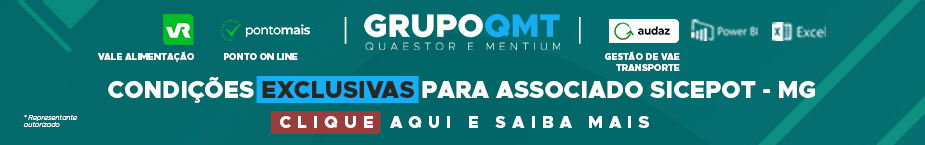 - PUBLICIDADE -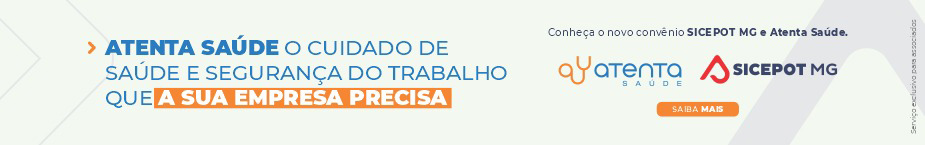 ÓRGÃO LICITANTE: COPASA-MGEDITAL: CPLI . 1120230176Endereço: Rua Carangola, 606, térreo, bairro Santo Antônio, Belo Horizonte/MG.Informações: Telefone: (31) 3250-1618/1619. Fax: (31) 3250-1670/1317Endereço: Rua Carangola, 606, térreo, bairro Santo Antônio, Belo Horizonte/MG.Informações: Telefone: (31) 3250-1618/1619. Fax: (31) 3250-1670/1317OBJETO: execução, com fornecimento parcial de materiais, das obras e serviços de construção de caixas em concreto armado para instalação de válvulas redutora de pressão na Gerência Regional de AraxáGrAx, da COPASA MG. DATAS: Lançamento de proposta: 14/12/2023 às 14:30 Abertura: 14/12/2023 às 14:30Prazo de execução: 12 MESES.	VALORES	VALORESValor Estimado da ObraCapital Social Igual ou SuperiorR$ 1.309.858,47-CAPACIDADE TÉCNICA: a) Execução de estrutura de concreto armado.CAPACIDADE TÉCNICA: a) Execução de estrutura de concreto armado.CAPACIDADE OPERACIONAL: a) Execução de estrutura de concreto armado.CAPACIDADE OPERACIONAL: a) Execução de estrutura de concreto armado.ÍNDICES ECONÔMICOS: Conforme edital.ÍNDICES ECONÔMICOS: Conforme edital.OBSERVAÇÕES: Mais informações e o caderno de licitação poderão ser obtidos, gratuitamente, através de download no endereço: www.copasa.com.br (link: licitações e contratos/licitações, pesquisar pelo número da licitação), a partir do dia 21/11/2023.As interessadas poderão designar engenheiro ou Arquiteto para efetuar visita técnica, para conhecimento das obras e serviços a serem executados. Para acompanhamento da visita técnica, fornecimento de informações e prestação de esclarecimentos porventura solicitados pelos interessados, estará disponível, o Sr. Saulo Felício Teixeira ou outro empregado da COPASA MG, do dia 21 de NOVEMBRO de 2023 ao dia 13 de DEZEMBRO de 2023. O agendamento da visita poderá ser feito pelo e-mail: saulo.felicio@copasa.com.br ou pelo telefone (37) 99946-2543. A visita será realizada na Rua Augusto Luiz Coelho, nr.: 190, Bairro Centro, Cidade Araxá / MG.https://www2.copasa.com.br/PortalComprasPrd/#/pesquisaDetalhes/FA7F3401F0201EDEA1FCA8E09993C148. OBSERVAÇÕES: Mais informações e o caderno de licitação poderão ser obtidos, gratuitamente, através de download no endereço: www.copasa.com.br (link: licitações e contratos/licitações, pesquisar pelo número da licitação), a partir do dia 21/11/2023.As interessadas poderão designar engenheiro ou Arquiteto para efetuar visita técnica, para conhecimento das obras e serviços a serem executados. Para acompanhamento da visita técnica, fornecimento de informações e prestação de esclarecimentos porventura solicitados pelos interessados, estará disponível, o Sr. Saulo Felício Teixeira ou outro empregado da COPASA MG, do dia 21 de NOVEMBRO de 2023 ao dia 13 de DEZEMBRO de 2023. O agendamento da visita poderá ser feito pelo e-mail: saulo.felicio@copasa.com.br ou pelo telefone (37) 99946-2543. A visita será realizada na Rua Augusto Luiz Coelho, nr.: 190, Bairro Centro, Cidade Araxá / MG.https://www2.copasa.com.br/PortalComprasPrd/#/pesquisaDetalhes/FA7F3401F0201EDEA1FCA8E09993C148. 